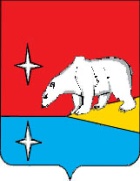 СОВЕТ  ДЕПУТАТОВГОРОДСКОГО ОКРУГА ЭГВЕКИНОТР Е Ш Е Н И ЕО председателе Контрольно-счетной палатыгородского округа ЭгвекинотВ соответствии с Федеральным законом от 7 февраля 2011 года № 6-ФЗ «Об общих принципах организации и деятельности контрольно-счетных органов субъектов Российской Федерации и муниципальных образований», Уставом городского округа Эгвекинот, Положением о контрольно-счетной палате городского округа Эгвекинот, с целью организации и обеспечения деятельности Контрольно-счетной палаты городского округа Эгвекинот, принимая во внимание результаты голосования, Совет Депутатов городского округа ЭгвекинотР Е Ш И Л:Назначить с 1 октября 2021 года Фоминскую Ларису Николаевну председателем Контрольно-счетной палаты городского округа Эгвекинот.Совету депутатов городского округа Эгвекинот в лице Председателя Совета депутатов городского округа заключить с председателем Контрольно-счетной палаты городского округа Эгвекинот трудовой договор в соответствии с Положением о Контрольно-счетной палате городского округа Эгвекинот. Установить председателю Контрольно-счетной палаты городского округа Эгвекинот Фоминской Ларисе Николаевне должностной оклад в размере 30 258 рублей (60 % процентов от размера должностного оклада Главы городского округа Эгвекинот).Признать утратившими силу следующие муниципальные нормативные правовые акты:Решение Совета депутатов городского округа Эгвекинот от 27 мая 2016 г. № 268 «О  председателе  Контрольно-счетной палаты городского округа Эгвекинот;Решение Совета депутатов городского округа Эгвекинот от 30 сентября 2020 г. № 94 «О внесении изменения в Решение Совета депутатов городского округа Эгвекинот от                   27 мая 2016 г. № 258 «О председателе Контрольно-счетной палаты городского округа Эгвекинот».Настоящее решение подлежит размещению на официальном сайте Администрации городского округа Эгвекинот в информационно-телекоммуникационной сети «Интернет» и вступает в силу с 1 октября 2021 года. Контроль за исполнением настоящего решения возложить на Председателя Совета депутатов городского округа Эгвекинот Шаповалову Н.С.от 30 сентября 2021 г.№ 136п. ЭгвекинотГлавагородского округа ЭгвекинотПредседатель Совета депутатовгородского округа ЭгвекинотР.В. КоркишкоН.С. Шаповалова